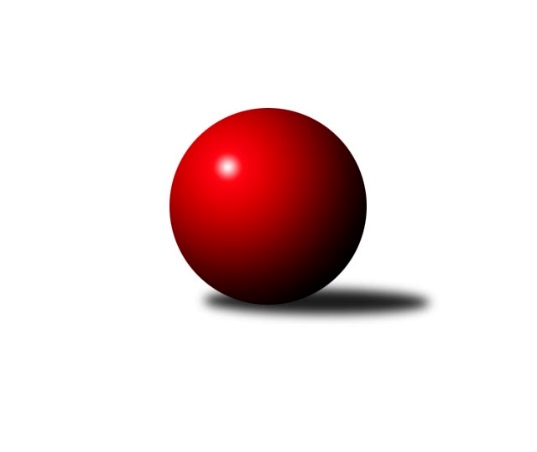 Č.15Ročník 2015/2016	6.2.2016Nejlepšího výkonu v tomto kole: 3501 dosáhlo družstvo: SKK Rokycany1. KLM 2015/2016Výsledky 15. kolaSouhrnný přehled výsledků:Baník Stříbro Klokani	- SKK Jičín	5:3	3440:3382	13.5:10.5	6.2.TJ Sokol KARE Luhačovice˝A˝	- HKK Olomouc ˝A˝	4:4	3496:3428	11.5:12.5	6.2.KK Moravská Slávia Brno ˝A˝	- SKK Svijany  Vrchlabí	2:6	3218:3365	9.0:15.0	6.2.TJ Červený Kostelec  	- TJ Valašské Meziříčí	7:1	3497:3429	16.5:7.5	6.2.KK PSJ Jihlava	- KK Slavoj Praha	4:4	3489:3367	13.0:11.0	6.2.TJ Sokol Husovice	- SKK Rokycany	2:6	3359:3501	9.0:15.0	6.2.Tabulka družstev:	1.	SKK Rokycany	15	14	0	1	91.0 : 29.0 	232.0 : 128.0 	 3527	28	2.	TJ Sokol KARE Luhačovice˝A˝	15	11	1	3	79.0 : 41.0 	204.0 : 156.0 	 3446	23	3.	KK PSJ Jihlava	15	9	1	5	70.0 : 50.0 	197.0 : 163.0 	 3493	19	4.	TJ Sokol Husovice	15	8	0	7	63.5 : 56.5 	185.0 : 175.0 	 3486	16	5.	KK Slavoj Praha	15	7	2	6	63.0 : 57.0 	181.0 : 179.0 	 3449	16	6.	SKK Svijany  Vrchlabí	15	8	0	7	60.0 : 60.0 	188.0 : 172.0 	 3446	16	7.	TJ Valašské Meziříčí	15	8	0	7	57.5 : 62.5 	164.5 : 195.5 	 3399	16	8.	Baník Stříbro Klokani	15	7	0	8	56.5 : 63.5 	175.0 : 185.0 	 3495	14	9.	TJ Červený Kostelec	15	6	0	9	53.5 : 66.5 	165.0 : 195.0 	 3395	12	10.	HKK Olomouc ˝A˝	15	4	2	9	52.5 : 67.5 	166.5 : 193.5 	 3382	10	11.	SKK Jičín	15	4	1	10	49.0 : 71.0 	166.5 : 193.5 	 3369	9	12.	KK Moravská Slávia Brno ˝A˝	15	0	1	14	24.5 : 95.5 	135.5 : 224.5 	 3361	1Podrobné výsledky kola:	 Baník Stříbro Klokani	3440	5:3	3382	SKK Jičín	David Junek	138 	 152 	 159 	149	598 	 4:0 	 546 	 131	141 	 143	131	Lukáš Vik	Vlastimil Zeman ml. ml.	150 	 132 	 145 	139	566 	 2.5:1.5 	 551 	 141	132 	 137	141	Pavel Kaan	Martin Pejčoch	140 	 137 	 147 	140	564 	 1:3 	 598 	 158	162 	 132	146	Jan Bína	Vlastimil Zeman st.	157 	 158 	 131 	130	576 	 2:2 	 547 	 122	125 	 141	159	Jiří Drábek *1	Jiří Baloun	147 	 127 	 151 	137	562 	 2:2 	 564 	 146	136 	 139	143	Jaroslav Soukup	Lukáš Doubrava	156 	 143 	 124 	151	574 	 2:2 	 576 	 153	148 	 140	135	Josef Vejvararozhodčí: střídání: *1 od 61. hodu Roman BurešNejlepšího výkonu v tomto utkání: 598 kuželek dosáhli: David Junek, Jan Bína	 TJ Sokol KARE Luhačovice˝A˝	3496	4:4	3428	HKK Olomouc ˝A˝	Michal Markus	155 	 145 	 165 	139	604 	 1:3 	 618 	 157	162 	 151	148	Martin Vaněk	Jiří Kudláček	123 	 128 	 147 	140	538 	 1:3 	 535 	 136	135 	 122	142	Matouš Krajzinger	Filip Lekeš	127 	 134 	 143 	127	531 	 1.5:2.5 	 560 	 152	134 	 141	133	Kamil Bartoš	Radek Polách	147 	 142 	 175 	147	611 	 4:0 	 509 	 129	136 	 123	121	Marian Hošek	Rostislav Gorecký	187 	 150 	 155 	134	626 	 1:3 	 636 	 154	155 	 171	156	Radek Havran	Jiří Mrlík	154 	 150 	 118 	164	586 	 3:1 	 570 	 150	149 	 126	145	Jiří Němecrozhodčí: Nejlepší výkon utkání: 636 - Radek Havran	 KK Moravská Slávia Brno ˝A˝	3218	2:6	3365	SKK Svijany  Vrchlabí	Miroslav Milan	145 	 132 	 117 	155	549 	 2:2 	 546 	 133	147 	 144	122	Kamil Fiebinger	Ondřej Němec	137 	 137 	 137 	148	559 	 3:1 	 561 	 136	152 	 135	138	Jiří Vejvara	Dalibor Dvorník	109 	 124 	 145 	123	501 	 0:4 	 579 	 127	155 	 152	145	Zdeněk Říha	Pavel Palian	137 	 113 	 128 	137	515 	 1:3 	 558 	 126	138 	 150	144	Michal Rolf	Ivo Hostinský	118 	 151 	 136 	135	540 	 1:3 	 554 	 142	130 	 137	145	David Hobl	Pavel Antoš	139 	 143 	 129 	143	554 	 2:2 	 567 	 135	140 	 144	148	Jiří Bartoníčekrozhodčí: Nejlepší výkon utkání: 579 - Zdeněk Říha	 TJ Červený Kostelec  	3497	7:1	3429	TJ Valašské Meziříčí	Lukáš Janko	147 	 152 	 149 	165	613 	 2:2 	 598 	 144	162 	 152	140	Ondřej Topič	Jakub Wenzel	136 	 153 	 146 	140	575 	 4:0 	 558 	 132	152 	 141	133	Vladimír Výrek	Štěpán Schuster	144 	 150 	 135 	124	553 	 2.5:1.5 	 566 	 140	148 	 135	143	Dalibor Jandík	Daniel Neumann	140 	 125 	 169 	150	584 	 4:0 	 535 	 136	123 	 149	127	David Volek	Jan Horn	138 	 151 	 167 	138	594 	 3:1 	 565 	 130	127 	 150	158	Dalibor Tuček	Ondřej Mrkos	140 	 138 	 154 	146	578 	 1:3 	 607 	 157	147 	 149	154	Tomáš Cabákrozhodčí: Nejlepší výkon utkání: 613 - Lukáš Janko	 KK PSJ Jihlava	3489	4:4	3367	KK Slavoj Praha	Stanislav Partl	137 	 124 	 133 	145	539 	 1:3 	 596 	 150	163 	 154	129	Zdeněk Gartus	Jiří Ouhel	153 	 130 	 127 	157	567 	 1:3 	 566 	 154	135 	 144	133	Petr Pavlík	Jiří Partl	137 	 134 	 160 	136	567 	 2:2 	 590 	 169	128 	 137	156	Evžen Valtr	Tomáš Valík	146 	 158 	 157 	153	614 	 3:1 	 529 	 148	129 	 121	131	Josef Dvořák	Robin Parkan	150 	 157 	 181 	150	638 	 4:0 	 507 	 122	119 	 134	132	Stanislav Březina	Václav Rychtařík ml.	137 	 140 	 134 	153	564 	 2:2 	 579 	 145	129 	 157	148	Anton Stašákrozhodčí: Nejlepší výkon utkání: 638 - Robin Parkan	 TJ Sokol Husovice	3359	2:6	3501	SKK Rokycany	Zdeněk Vymazal	150 	 152 	 164 	127	593 	 2:2 	 565 	 156	125 	 138	146	Štěpán Šreiber	Jan Machálek ml. ml.	143 	 127 	 130 	149	549 	 1:3 	 602 	 134	171 	 145	152	Michal Pytlík	Jiří Axman ml. ml.	139 	 134 	 139 	137	549 	 0:4 	 603 	 149	135 	 157	162	Pavel Honsa	Libor Škoula	139 	 140 	 134 	148	561 	 3:1 	 557 	 143	135 	 132	147	Jan Endršt	Michal Šimek	138 	 140 	 131 	150	559 	 2:2 	 604 	 183	131 	 128	162	Roman Pytlík	Václav Mazur	123 	 158 	 125 	142	548 	 1:3 	 570 	 141	130 	 128	171	Vojtěch Špelinarozhodčí: Nejlepší výkon utkání: 604 - Roman PytlíkPořadí jednotlivců:	jméno hráče	družstvo	celkem	plné	dorážka	chyby	poměr kuž.	Maximum	1.	Rostislav Gorecký 	TJ Sokol KARE Luhačovice˝A˝	610.92	387.0	223.9	1.1	8/8	(645)	2.	Roman Pytlík 	SKK Rokycany	608.25	390.8	217.4	1.2	9/9	(656)	3.	Zdeněk Vymazal 	TJ Sokol Husovice	608.11	390.6	217.5	1.6	8/8	(677)	4.	Václav Rychtařík  ml.	KK PSJ Jihlava	602.78	390.2	212.5	1.0	7/8	(656)	5.	Robin Parkan 	KK PSJ Jihlava	601.14	385.3	215.8	1.6	7/8	(645)	6.	Vlastimil Zeman ml.  ml.	Baník Stříbro Klokani	600.70	388.9	211.8	1.4	8/8	(641)	7.	Radek Havran 	HKK Olomouc ˝A˝	597.05	383.8	213.2	1.1	8/9	(653)	8.	Tomáš Valík 	KK PSJ Jihlava	596.22	382.5	213.7	2.2	8/8	(651)	9.	Zdeněk Gartus 	KK Slavoj Praha	594.59	384.7	209.9	1.9	9/9	(654)	10.	Martin Vaněk 	HKK Olomouc ˝A˝	593.54	384.0	209.6	1.0	9/9	(624)	11.	Jiří Axman ml.  ml.	TJ Sokol Husovice	591.79	383.6	208.2	1.6	8/8	(645)	12.	Michal Pytlík 	SKK Rokycany	590.67	379.1	211.6	2.4	9/9	(683)	13.	David Junek 	Baník Stříbro Klokani	590.09	380.3	209.8	1.7	7/8	(639)	14.	Jan Endršt 	SKK Rokycany	588.70	386.1	202.6	1.9	9/9	(636)	15.	Vojtěch Špelina 	SKK Rokycany	588.57	384.0	204.6	2.3	9/9	(624)	16.	Zdeněk Říha 	SKK Svijany  Vrchlabí	587.22	387.0	200.3	1.3	9/9	(634)	17.	Tomáš Cabák 	TJ Valašské Meziříčí	586.67	382.0	204.6	2.3	9/9	(673)	18.	Lukáš Doubrava 	Baník Stříbro Klokani	586.55	381.8	204.8	1.8	8/8	(630)	19.	Jan Bína 	SKK Jičín	586.13	382.6	203.5	1.5	9/9	(649)	20.	Jiří Baloun 	Baník Stříbro Klokani	585.95	383.3	202.6	1.7	8/8	(616)	21.	Daniel Neumann 	TJ Červený Kostelec  	584.56	375.1	209.5	1.8	8/8	(636)	22.	Martin Pejčoch 	Baník Stříbro Klokani	584.27	380.3	204.0	1.9	6/8	(612)	23.	Radek Polách 	TJ Sokol KARE Luhačovice˝A˝	583.96	384.3	199.6	1.3	7/8	(618)	24.	Jiří Vejvara 	SKK Svijany  Vrchlabí	581.89	373.2	208.7	1.0	9/9	(653)	25.	Petr Pavlík 	KK Slavoj Praha	579.59	385.4	194.2	2.7	8/9	(598)	26.	Václav Mazur 	TJ Sokol Husovice	578.21	379.8	198.4	1.9	8/8	(609)	27.	Michal Markus 	TJ Sokol KARE Luhačovice˝A˝	577.30	374.7	202.6	0.8	8/8	(632)	28.	Evžen Valtr 	KK Slavoj Praha	577.25	382.6	194.6	1.6	9/9	(622)	29.	Anton Stašák 	KK Slavoj Praha	577.16	376.3	200.9	1.3	9/9	(638)	30.	Ondřej Mrkos 	TJ Červený Kostelec  	576.95	381.0	196.0	2.3	7/8	(607)	31.	Štěpán Šreiber 	SKK Rokycany	576.94	376.7	200.2	2.1	9/9	(612)	32.	Libor Škoula 	TJ Sokol Husovice	576.34	377.5	198.9	2.6	8/8	(615)	33.	Ondřej Topič 	TJ Valašské Meziříčí	575.92	370.7	205.2	2.1	8/9	(598)	34.	Stanislav Partl 	KK PSJ Jihlava	575.64	378.0	197.7	2.5	8/8	(606)	35.	Michal Rolf 	SKK Svijany  Vrchlabí	574.44	374.0	200.4	1.5	9/9	(679)	36.	Jiří Mrlík 	TJ Sokol KARE Luhačovice˝A˝	574.27	380.3	193.9	3.4	7/8	(616)	37.	Dalibor Tuček 	TJ Valašské Meziříčí	573.69	378.0	195.6	1.6	8/9	(633)	38.	Jiří Bartoníček 	SKK Svijany  Vrchlabí	573.13	381.1	192.1	2.0	8/9	(661)	39.	Miroslav Milan 	KK Moravská Slávia Brno ˝A˝	572.94	374.9	198.0	1.1	8/8	(597)	40.	Pavel Honsa 	SKK Rokycany	572.85	374.3	198.5	2.1	9/9	(612)	41.	Jan Horn 	TJ Červený Kostelec  	572.78	372.2	200.6	1.6	7/8	(598)	42.	Lukáš Janko 	TJ Červený Kostelec  	572.73	375.6	197.2	2.4	8/8	(642)	43.	Pavel Kaan 	SKK Jičín	570.66	379.3	191.4	3.4	8/9	(609)	44.	David Volek 	TJ Valašské Meziříčí	570.33	377.1	193.2	3.5	8/9	(608)	45.	David Kuděj 	KK Slavoj Praha	570.30	382.3	188.0	2.5	8/9	(641)	46.	Roman Straka 	SKK Svijany  Vrchlabí	570.17	374.0	196.2	1.6	7/9	(670)	47.	Jiří Partl 	KK PSJ Jihlava	569.02	377.3	191.7	1.8	7/8	(605)	48.	David Hobl 	SKK Svijany  Vrchlabí	565.84	366.6	199.2	2.7	9/9	(650)	49.	Milan Klika 	KK Moravská Slávia Brno ˝A˝	565.02	368.3	196.7	2.5	7/8	(601)	50.	Tomáš Molek 	TJ Sokol KARE Luhačovice˝A˝	564.57	369.1	195.4	4.8	7/8	(615)	51.	Michal Šimek 	TJ Sokol Husovice	560.36	377.8	182.6	3.9	7/8	(627)	52.	Kamil Bartoš 	HKK Olomouc ˝A˝	559.87	374.7	185.2	3.6	9/9	(592)	53.	Dalibor Dvorník 	KK Moravská Slávia Brno ˝A˝	559.08	371.5	187.6	2.4	8/8	(590)	54.	Jiří Ouhel 	KK PSJ Jihlava	558.40	373.5	184.9	5.3	8/8	(622)	55.	Jiří Němec 	HKK Olomouc ˝A˝	557.45	369.8	187.7	2.0	8/9	(612)	56.	Vladimír Výrek 	TJ Valašské Meziříčí	556.67	361.2	195.5	3.1	6/9	(607)	57.	Josef Vejvara 	SKK Jičín	556.31	373.9	182.4	2.5	6/9	(612)	58.	Josef Dvořák 	KK Slavoj Praha	556.04	357.7	198.3	2.9	6/9	(613)	59.	Pavel Antoš 	KK Moravská Slávia Brno ˝A˝	554.77	364.5	190.3	3.3	8/8	(581)	60.	Dalibor Jandík 	TJ Valašské Meziříčí	554.58	363.1	191.5	2.1	8/9	(610)	61.	Karel Zubalík 	HKK Olomouc ˝A˝	553.49	363.9	189.6	3.4	7/9	(579)	62.	Lukáš Vik 	SKK Jičín	553.14	364.7	188.4	3.2	9/9	(588)	63.	Jiří Drábek 	SKK Jičín	552.11	366.7	185.4	2.5	7/9	(583)	64.	Jaroslav Soukup 	SKK Jičín	551.46	368.1	183.4	2.6	8/9	(613)	65.	Filip Lekeš 	TJ Sokol KARE Luhačovice˝A˝	548.40	369.9	178.5	4.6	7/8	(581)	66.	Radim Hostinský 	KK Moravská Slávia Brno ˝A˝	545.76	353.4	192.3	5.3	7/8	(585)	67.	Marian Hošek 	HKK Olomouc ˝A˝	537.29	368.1	169.2	4.8	7/9	(618)		Michal Wohlmut 	SKK Rokycany	630.00	399.0	231.0	0.0	1/9	(630)		Pavel Louda 	SKK Jičín	612.00	396.0	216.0	1.0	1/9	(612)		Dušan Ryba 	TJ Sokol Husovice	587.50	370.2	217.3	1.0	2/8	(634)		Jan Machálek ml.  ml.	TJ Sokol Husovice	585.75	376.1	209.7	2.8	4/8	(614)		Martin Sitta 	HKK Olomouc ˝A˝	575.50	372.0	203.5	2.0	2/9	(588)		Jakub Wenzel 	TJ Červený Kostelec  	575.00	380.0	195.0	8.0	1/8	(575)		Vlado Žiško 	SKK Svijany  Vrchlabí	574.67	396.5	178.2	3.7	3/9	(607)		Daniel Braun 	KK PSJ Jihlava	574.08	376.3	197.8	2.1	4/8	(608)		Ladislav Beránek 	SKK Jičín	566.90	372.8	194.1	2.4	5/9	(602)		Ondřej Němec 	KK Moravská Slávia Brno ˝A˝	565.75	367.4	198.4	1.6	5/8	(611)		Vlastimil Zeman st. 	Baník Stříbro Klokani	565.17	380.0	185.2	7.3	4/8	(601)		Pavel Maršík 	SKK Svijany  Vrchlabí	565.00	377.0	188.0	5.0	1/9	(565)		Martin Vrbata 	Baník Stříbro Klokani	564.40	363.3	201.2	2.4	5/8	(636)		Tomaš Žižlavský 	TJ Sokol Husovice	564.00	359.0	205.0	0.0	1/8	(564)		Ivo Hostinský 	KK Moravská Slávia Brno ˝A˝	564.00	373.0	191.0	3.5	2/8	(575)		Martin Mýl 	TJ Červený Kostelec  	564.00	373.6	190.4	4.0	5/8	(614)		Pavel Novák 	TJ Červený Kostelec  	561.60	374.1	187.5	3.7	5/8	(588)		Jiří Kudláček 	TJ Sokol KARE Luhačovice˝A˝	559.83	381.7	178.2	6.9	4/8	(594)		Dominik Dvořák 	KK Moravská Slávia Brno ˝A˝	559.00	380.0	179.0	8.0	1/8	(559)		Stanislav Březina 	KK Slavoj Praha	555.50	362.5	193.0	2.3	4/9	(598)		Štěpán Schuster 	TJ Červený Kostelec  	555.29	368.5	186.8	3.4	5/8	(607)		Pavel Kubálek 	TJ Sokol KARE Luhačovice˝A˝	553.00	364.0	189.0	3.0	1/8	(553)		Daniel Šefr 	TJ Valašské Meziříčí	549.95	363.9	186.1	4.5	5/9	(571)		Jiří Radil 	TJ Sokol Husovice	546.13	370.1	176.0	4.4	4/8	(596)		Jakub Čopák 	KK PSJ Jihlava	546.00	352.0	194.0	2.0	1/8	(546)		Kamil Fiebinger 	SKK Svijany  Vrchlabí	546.00	364.0	182.0	2.0	1/9	(546)		Matouš Krajzinger 	HKK Olomouc ˝A˝	545.00	362.0	183.0	4.0	2/9	(555)		Pavel Palian 	KK Moravská Slávia Brno ˝A˝	540.25	364.8	175.5	3.3	2/8	(563)		Zdeněk Vránek 	KK Moravská Slávia Brno ˝A˝	534.33	362.3	172.0	6.3	3/8	(553)		Milan Žáček 	TJ Sokol KARE Luhačovice˝A˝	493.00	349.0	144.0	7.0	1/8	(493)		Daniel Bouda 	TJ Červený Kostelec  	484.00	345.0	139.0	17.0	1/8	(484)Sportovně technické informace:Starty náhradníků:registrační číslo	jméno a příjmení 	datum startu 	družstvo	číslo startu14823	Lukáš Vik	06.02.2016	SKK Jičín	4x12946	Jiří Baloun	06.02.2016	Baník Stříbro Klokani	3x16996	Daniel Neumann	06.02.2016	TJ Červený Kostelec  	3x9135	Ivo Hostinský	06.02.2016	KK Moravská Slávia Brno ˝A˝	3x18137	Matouš Krajzinger	06.02.2016	HKK Olomouc ˝A˝	2x10502	Jiří Kudláček	06.02.2016	TJ Sokol KARE Luhačovice˝A˝	3x6673	Jiří Mrlík	06.02.2016	TJ Sokol KARE Luhačovice˝A˝	3x16995	Jakub Wenzel	06.02.2016	TJ Červený Kostelec  	1x7868	Radek Polách	06.02.2016	TJ Sokol KARE Luhačovice˝A˝	3x
Hráči dopsaní na soupisku:registrační číslo	jméno a příjmení 	datum startu 	družstvo	Program dalšího kola:16. kolo13.2.2016	so	9:30	TJ Valašské Meziříčí - KK PSJ Jihlava	13.2.2016	so	10:00	KK Slavoj Praha - Baník Stříbro Klokani	13.2.2016	so	13:30	SKK Rokycany - KK Moravská Slávia Brno ˝A˝	13.2.2016	so	14:00	SKK Jičín - TJ Sokol Husovice	13.2.2016	so	14:00	HKK Olomouc ˝A˝ - TJ Červený Kostelec  	13.2.2016	so	15:00	SKK Svijany  Vrchlabí - TJ Sokol KARE Luhačovice˝A˝	14.2.2016	ne	10:00	HKK Olomouc ˝A˝ - TJ Valašské Meziříčí (předehrávka z 17. kola)	Nejlepší šestka kola - absolutněNejlepší šestka kola - absolutněNejlepší šestka kola - absolutněNejlepší šestka kola - absolutněNejlepší šestka kola - dle průměru kuželenNejlepší šestka kola - dle průměru kuželenNejlepší šestka kola - dle průměru kuželenNejlepší šestka kola - dle průměru kuželenNejlepší šestka kola - dle průměru kuželenPočetJménoNázev týmuVýkonPočetJménoNázev týmuPrůměr (%)Výkon4xRobin ParkanJihlava6384xRobin ParkanJihlava111.446384xRadek HavranOlomouc˝A˝6364xRadek HavranOlomouc˝A˝110.776365xRostislav GoreckýLuhačovice A6266xRostislav GoreckýLuhačovice A109.036263xMartin VaněkOlomouc˝A˝6182xMartin VaněkOlomouc˝A˝107.646182xTomáš ValíkJihlava6142xTomáš ValíkJihlava107.256143xLukáš JankoČ. Kostelec6132xLukáš JankoČ. Kostelec106.93613